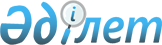 Әйтеке би аудандық мәслихаттың 2022 жылғы 11 қаңтардағы № 155 "2022-2024 жылдарға арналған Үшқатты ауылдық округ бюджетін бекіту туралы" шешіміне өзгерістер енгізу туралы
					
			Мерзімі біткен
			
			
		
					Ақтөбе облысы Әйтеке би аудандық мәслихатының 2022 жылғы 12 қыркүйектегі № 256 шешімі. Мерзімі өткендіктен қолданыс тоқтатылды
      Әйтеке би аудандық мәслихаты ШЕШТІ:
      1. Әйтеке би аудандық мәслихаттың "2022-2024 жылдарға арналған Үшқатты ауылдық округ бюджетін бекіту туралы" 2022 жылғы 11 қаңтардағы № 155 шешіміне келесідей өзгерістер енгізілсін:
      1- тармақ жаңа редакцияда жазылсын:
      "1. 2022-2024 жылдарға арналған Үшқатты ауылдық округ бюджеті тиісінше 1, 2 және 3-қосымшаларға сәйкес, оның ішінде, 2022 жылға келесідей көлемде бекітілсін:
      1) кірістер – 27 599,3 мың теңге, оның ішінде:
      салықтық түсімдер – 938 мың теңге;
      трансферттер түсімі –26 661,3 мың теңге;
      2) шығындар – 30 014 мың теңге;
      3) таза бюджеттік кредиттеу – 0 теңге;
      4) қаржы активтерiмен жасалатын операциялар бойынша сальдо –0 теңге;
      5) бюджет тапшылығы (профициті) – - 2 720,7 мың теңге;
      6) бюджет тапшылығын қаржыландыру (профицитін пайдалану) – 2 720,7 мың теңге, оның ішінде:
      бюджет қаражатының пайдаланылатын қалдықтары – 2 720,7 мың теңге.";
      көрсетілген шешімнің 1-қосымшасы осы шешімнің қосымшасына сәйкес жаңа редакцияда жазылсын.
      2. Осы шешім 2022 жылғы 1 қаңтардан бастап қолданысқа енгізіледі. 2022 жылға арналған Үшқатты ауылдық округ бюджеті
					© 2012. Қазақстан Республикасы Әділет министрлігінің «Қазақстан Республикасының Заңнама және құқықтық ақпарат институты» ШЖҚ РМК
				
      Әйтеке би аудандық мәслихаттың хатшысы: 

Е. Тансыкбаев
Әйтеке би аудандық мәслихаттың 2022 жылғы 12 қыркүйектегі № 256 шешіміне қосымшаӘйтеке би аудандық мәслихаттың 2022 жылғы 11 қантардағы № 155 шешіміне 1-қосымша
Санаты
Санаты
Санаты
Санаты
Сомасы, (мың теңге)
Сыныбы
Сыныбы
Сыныбы
Сомасы, (мың теңге)
Кіші сыныбы
Кіші сыныбы
Сомасы, (мың теңге)
Атауы
Сомасы, (мың теңге)
I. КІРІСТЕР
27 599,3
1
Салықтық түсімдер
938
04
Меншікке салынатын салықтар
938
1
Мүлікке салынатын салықтар
26
3
Жер салығы
500
4
Көлік құралдарына салынатын салық
412
2
Салықтық емес түсімдер
0
01
Мемлекеттік меншіктен түсетін кірістер
0
5
Мемлекет меншігіндегі мүлікті жалға беруден түсетін кірістер
0
4
Трансферттердің түсімдері
26 661,3
02
Мемлекеттік басқарудың жоғары тұрған органдарынан түсетін трансферттер
26 613,3
3
Аудандардың (облыстық маңызы бар қаланың) бюджетінен трансферттер
26 613,3
Функционалдық топ
Функционалдық топ
Функционалдық топ
Функционалдық топ
Функционалдық топ
Сомасы, (мың теңге)
Кіші функционалдық топ
Кіші функционалдық топ
Кіші функционалдық топ
Кіші функционалдық топ
Сомасы, (мың теңге)
Бюджеттік бағдарламалардың әкімшісі
Бюджеттік бағдарламалардың әкімшісі
Бюджеттік бағдарламалардың әкімшісі
Сомасы, (мың теңге)
Бағдарлама
Бағдарлама
Сомасы, (мың теңге)
Атауы
Сомасы, (мың теңге)
II. ШЫҒЫНДАР
30 014
01
Жалпы сиппатағы мемлекеттік қызметтер
18 754
1
Мемлекеттiк басқарудың жалпы функцияларын орындайтын өкiлдi, атқарушы және басқа органдар
18 754
124
Аудандық маңызы бар қала, ауыл, кент, ауылдық округ әкімінің аппараты
18 754
001
Аудандық маңызы бар қала, ауыл, кент, ауылдық округ әкімінің қызметін қамтамасыз ету жөніндегі қызметтер
18 754
07
Тұрғын үй-коммуналды қшаруашылық
5710
3
Елді-мекендерді көркейту
5710
124
Аудандық маңызы бар қала, ауыл, кент, ауылдық округ әкімінің аппараты
10210
008
Елд імекендердегі көшелерді жарықтандыру
210
009
Елді мекендердң санитариясын қамтамасыз ету
7500
011
Елді мекендерді абаттандыру мен көгалдандыру
2500
12
Көлiк және коммуникация
1050
1
Автомобиль көлiгi
1050
124
Аудандық маңызы бар қала, ауыл, кент, ауылдық округ әкімінің аппараты
1050
013
Аудандық маңызы бар қалаларда, ауылдарда, кенттерде, ауылдық округтерде автомобиль жолдарының жұмыс істеуін қамтамасыз ету
1050
ІІІ.Таза бюджеттік кредит беру
0
IV. Қаржы активтерімен жасалатын операция бойынша сальдо
0
V. Бюджет тапшылығы (профицит)
-2720,7
VI. Бюджет тапшылығын қаржыландыру (профицитін пайдалану)
2720,7
Санаты
Санаты
Санаты
Санаты
Сомасы, (мың теңге)
Сыныбы
Сыныбы
Сыныбы
Сомасы, (мың теңге)
Кіші сыныбы
Кіші сыныбы
Сомасы, (мың теңге)
Атауы
Сомасы, (мың теңге)
8
Бюджет қаражатының пайдаланылатын қалдықтары
2720,7
01
Бюджет қаражаты қалдықтары
2720,7
1
Бюджет қаражатының бос қалдықтары
2720,7